Научное общество учащихся «Эврика»Муниципальное бюджетное общеобразовательное учреждение«Школа №54»Советского района г. Н.НовгородаТеорема Вариньонакак альтернативный способ решениягеометрических задачВыполнил: Голубев Михаилученик 9 ”А” классаНаучный руководитель: Дренина Е. Ю.учитель математикиН. Новгород2018СодержаниеВведение  ……………………………………………………………………… ... 31. Основные теоретические сведения ………………………………………..   61.1. Определение………………………………………………………………….   61.2. Теорема Вариньона…………………………………………………………..  71.3. Следствия из теоремы Вариньона…………………………………………..   81.3.1. Следствие 1…………………………………………………………………   81.3.2. Следствие 2…………………………………………………………………   9 1.3.3. Теорема Эйлера…………………………………………………………….  131.3.4. Теорема о бабочках………………………………………………………...  142. Разбор задач …………………………………………………………………..  16                                                                                                     2.1.Задачи из школьного курса геометрии………………………………………162.2. Конкурсные задачи…………………………………………………………... 183.Разбор задач с использованием теоремы Вариньона и следствий из неё и без её использования……………………...………………………………….. 22Заключение…………………………………………………………………....... 24Список литературы …..............……….....…. .................................................25ВведениеВ 21 век, в век информационных технологий, главным ресурсом является время. Тысячи людей желают посещать тренинги, семинары и лекции по тайм менеджменту, где бы их научили, как рационально, с минимальными потерями и максимальной пользой использовать свое время. Большую часть времени у нас занимает обучение в школе и приготовление домашнего задания. Одним из самых сложных предметов в школе является геометрия. В частности, задачи на доказательство требуют значительной траты времени, поэтому у многих отсутствует интерес к решению подобных заданий. В теме «Четырехугольники» эту проблему может решить использование теоремы Вариньона. Почти каждая геометрическая задача нестандартна. В работе рассказывается о Пьере Вариньоне, его достижениях; рассмотрено доказательство его теоремы для различных видов четырёхугольников; показано, что справедливость теоремы не зависит от выпуклости четырёхугольника, продемонстрировано применение теоремы. Параллелограмм Вариньона — надёжный помощник в решении геометрических задач различной сложности. Пьер Вариньон – французский математик и механик 18 века, который первым доказал, что середины сторон выпуклого четырехугольника являются вершинами параллелограмма. Более подробному изучению этой теоремы, которая будет экономить моё время, я и решил посвятить свою исследовательскую работу. Я захотел убедиться в том, что «Параллелограмм Вариньона»— надёжный помощник в решении геометрических задач различной сложности.Объект исследования: Параллелограмм Вариньона, бимедианы четырехугольника, теорема Вариньона и следствия из нее.
Гипотеза: Параллелограмм  Вариньона – надёжный помощник в решении планиметрических задач.
Цель исследования: изучить теорему Вариньона, исследовать приемы решений планиметрических задач с использованием теоремы Вариньона и следствий из нее и научиться применять ее на практике с наименьшими временными затратами.Задачи исследования: Изучить теоретический материал: параллелограмм Вариньона, бимедианы четырехугольника, теорема Вариньона и следствия из нее.                    Рассмотреть различные приемы решения планиметрических задач.Сравнить решения одной и той же задачи, применяя теорему Вариньона и традиционный подход.Выяснить практическое применение данной теоремы в задачах по геометрии школьного курса и в конкурсных задачах. Сравнить количество времени, необходимое для решения задач традиционным способом и используя теорему Вариньона.Показать решение олимпиадных заданий с помощью параллелограмма Вариньона.Методы исследования: изучение литературы, сбор информации о параллелограмме Вариньона, выполнение чертежей к задачам, осмысление собранной информации.Актуальность темы:1. Данная тема является дополнением изученных в курсе геометрии свойств.2. Применение опыта решения планиметрических задач с использованием теоремы Вариньона и следствий из нее помогает повысить уровень логической культуры.3. Изучение данной темы поможет подготовиться к  успешному участию в математических конкурсах и олимпиадах и при подготовке к Единому Государственному Экзамену и поступлению в ВУЗ.Основные теоретические сведения1.1.ОпределениеБимедианы четырехугольника – это отрезки, соединяющие середины противоположных сторон.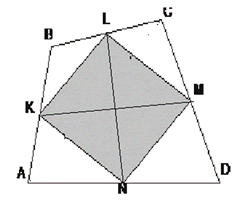 Одна из основных теорем о бимедианах четырехугольника принадлежит французскому механику и инженеру Пьеру Вариньону, написавшему учебник по элементарной геометрии (издан в 1731 г.), в котором эта теорема впервые и появилась.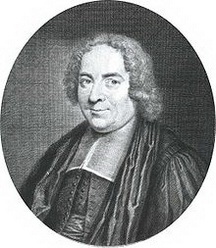 Вариньон Пьер  (1654–1722)французский математик, член Парижской Академии наук, профессор математики коллежа Мазарини. Пьер Вариньон родился во Франции в 1654 году. Обучался в иезуитском коллеже и университете в Кане, где стал магистром в 1682 году. Вариньон готовился к религиозной деятельности, но, изучая сочинения Эвклида и  Декарта, увлекся математикой и механикой. Труды Вариньона посвящены теоретической механике, анализу бесконечно малых, геометрии, гидромеханике и физике. Вариньон был другом Ньютона, Лейбница и Бернулли.1.2.Теорема Вариньона.Четырехугольник, образованный путем последовательного соединения середин сторон выпуклого четырехугольника, является параллелограммом, и его площадь равна половине площади данного четырехугольника.Доказательство:1. Рассмотрим одну из сторон четырехугольника KLMN , например KL . Так как KL является средней линией треугольника ABC , то KL ║AC . По тем причинам MN ║AC . Следовательно, KL ║NM и KL= MN= AC/2 . таким образом, KLMN  - параллелограмм. Этот параллелограмм называется параллелограммом Вариньона данного четырехугольника  ABCD.2. Средняя линия треугольника отсекает от него треугольник, площадь которого в четыре раза меньше площади исходного треугольника. Поэтому сама сумма площадей первого и третьего треугольников равна четверти площади всего четырехугольника. То же и относительно суммы площадей второго и четвертого треугольников. Поэтому площадь параллелограмма KLMN составляет половину площади четырехугольника ABCD.Теорема доказана.1.3. Следствия из теоремы.1.3.1. Следствие 1.Параллелограмм Вариньона является ромбом тогда и только тогда, когда в исходном четырехугольнике:а) диагонали равны;б) бимедианы перпендикулярны.а) Прямая теорема: если в четырёхугольнике диагонали равны, то параллелограмм Вариньона является ромбом.Доказательство:Так как AC=BD (диагонали исходного четырехугольника равны по условию), то стороны параллелограмма Вариньона будут равны KL=LM=MN=NK (используя свойство средних линий треугольников, образованных при пересечении диагоналей исходного четырехугольника). Параллелограмм c равными сторонами является ромбом.Обратная теорема: если параллелограмм Вариньона является ромбом, то диагонали исходного четырёхугольника равны.б) Прямая теорема: если в четырёхугольнике бимедианы перпендикулярны, то параллелограмм Вариньона является ромбом.Доказательство:Бимедианы исходного четырехугольника – это диагонали параллелограмма Вариньона. Так как в параллелограмме диагонали перпендикулярны, то этот параллелограмм является ромбом (по признаку ромба).Что и требовалось доказать.Обратная теорема: если параллелограмм Вариньона является ромбом, то бимедианы исходного четырёхугольника перпендикулярны.Следствие 2. Параллелограмм Вариньона является прямоугольником тогда и только тогда, когда в исходном четырехугольнике:а) диагонали перпендикулярныб) бимедианы равныа) Прямая теорема: если в четырёхугольнике диагонали перпендикулярны,то параллелограмм Вариньона является прямоугольником.Доказательство: Так как диагонали AC и BD – перпендикулярны, то стороны параллелограмма Вариньона будут перпендикулярны. Следовательно, параллелограмм Вариньона является прямоугольником. Что и требовалось доказать.Обратная теорема: если параллелограмм Вариньона является прямоугольником, то диагонали исходного четырёхугольника перпендикулярны.б) Прямая теорема: если в четырёхугольнике бимедианы равны, то параллелограмм Вариньона является прямоугольником.Доказательство:Бимедианы исходного четырехугольника – это диагонали параллелограмма Вариньона. Так как в параллелограмме диагонали равны, то этот параллелограмм является прямоугольником (по признаку прямоугольника).Что и требовалось доказать.Обратная теорема: если параллелограмм Вариньона является прямоугольником, то бимедианы исходного четырёхугольника равны.Следствие 3. Параллелограмм Вариньона является квадратом тогда и только тогда, когда в исходном четырехугольнике: а) диагонали равны и перпендикулярны;  б) бимедианы равны и перпендикулярны.а) Прямая теорема: если в четырёхугольнике диагонали равны и перпендикулярны, то параллелограмм Вариньона является квадратом.Доказательство:Так как диагонали исходного четырехугольника AC и BD равны и перпендикулярны, то стороны параллелограмма Вариньона будут равны и перпендикулярны. Следовательно, параллелограмм Вариньона является квадратом.Обратная теорема: если параллелограмм Вариньона является квадратом, то диагонали исходного четырёхугольника равны и перпендикулярны.б) Прямая теорема: если в четырёхугольнике бимедианы равны и перпендикулярны, то параллелограмм Вариньона является квадратом.Доказательство:Бимедианы исходного четырехугольника – это диагонали параллелограмма Вариньона. Так как в параллелограмме диагонали равны и перпендикулярны, то этот параллелограмм является квадратом (по признаку квадрата).Что и требовалось доказать.Обратная теорема: если параллелограмм Вариньона является квадратом, то бимедианы исходного четырёхугольника равны и перпендикулярны.1.3.2. Следствие 2.Бимедианы четырехугольника и отрезок, соединяющий середины диагоналей, пересекаются в одной точке и делятся этой точкой пополам.               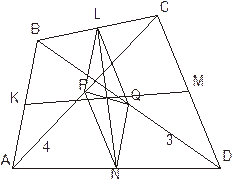 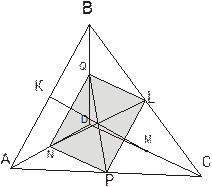 Доказательство:Пусть KM и LN – бимедианы ABCD, PQ – отрезок, соединяющий середины диагоналей АС и BD.То, что бимедианы KM и LN точкой пересечения делятся пополам, следует из того, что эти отрезки являются диагоналями параллелограмма Вариньона. Поэтому нам достаточно доказать, что отрезки PQ и LN их точкой пересечения делятся пополам (обращаем внимание на то, что в невыпуклом четырехугольнике одна из диагоналей расположена вне четырехугольника).Используя теорему о средней линии треугольника для соответствующих треугольников, имеем:  LQ║ CD║ PN и PL║ AB║ NQ.Тем самым, PLQN – параллелограмм. По свойству параллелограмма следует, что отрезки PQ и LN их точкой пересечения делятся пополам. Что и требовалось доказать.1.3.3. Следствие 3.(теорема Эйлера).Для четырехугольника сумма квадратов всех сторон равна сумме квадратов диагоналей плюс учетверённый квадрат отрезка, соединяющего середины диагоналей, то есть   .Доказательство: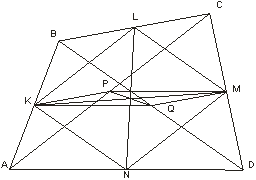 Уже было отмечено что LPNQ – параллелограмм (см. док. следствия 2)Поэтому по свойству параллелограмма Вариньона1) ;В последнем равенстве мы дважды воспользовались теоремой о средней линии треугольника. Аналогично для параллелограмма KPMQ имеем: .Кроме того, по свойству параллелограмма Вариньона  ,Складывая первые два равенства и учитывая последнее, получаем соотношение Эйлера:                     │∙2Что и требовалось доказать.1.3.4.Следствие 4.(Теорема о бабочках).Суммы площадей накрест лежащих четырехугольников, образованных пересечением бимедиан  LN и KM выпуклого четырехугольника ABCD равны.Доказательство.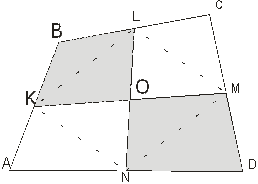 1) ∆KBL ~  ∆ABC (по двум сторонам и углу между ними) ⇒2) Аналогично:  ∆DNM ~ ∆DAC  3)  4) ∙, ∙ , т.к. KO=OM  5) Аналогично: 6) Сложим получившиеся равенства, получаем:Что и требовалось доказать.2.1.Задачи из школьного курса геометрии.Рассмотрим задачи на бимедианы четырехугольника и теорему Вариньона, которые встречаются в школьном курсе геометрии.Задача 1.Докажите, что середины сторон четырехугольника являются вершинами параллелограмма.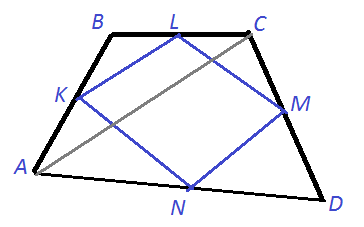 Дано: ABCD – четырехугольникAK=KB, BL=LC, CM=MD, AN=NDДоказать:KLMN – параллелограммДоказательство:1 способПроведем АС и рассмотрим    треугольник      АВС.KL – средняя линия, следовательно KL II AC, KL= AC/2.Рассмотрим треугольник ADC, NM – средняя линия, 
следовательно NM II AC, NM = AC/2.KL II AC, NM II AC, следовательно, KL II NM.KL= AC/ 2, NM = AC/2, следовательно, KL=NM.KLMN – параллелограмм (противоположные стороны равны и параллельны)2 способKLMN – параллелограмм Вариньона (по определению)Что и требовалось доказать.Задача 2.Докажите, что а) середины сторон прямоугольника являются вершинами ромба. И наоборот, б) середины сторон ромба являются вершинами прямоугольника.Доказательство.а) Диагонали прямоугольника равны, поэтому середины сторон прямоугольника являются вершинами ромба (см. следствие 1.3.а);Стороны прямоугольника перпендикулярны, поэтому бимедианы перпендикулярны, тогда середины сторон прямоугольника являются вершинами ромба (см. следствие 1.3.б).б) диагонали ромба перпендикулярны, поэтому середины сторон ромба являются вершинами прямоугольника (см. следствие 1.2.а);Стороны ромба равны, поэтому середины сторон ромба являются вершинами прямоугольника (см. следствие 1.2.б).Что и требовалось доказать.2.2. Конкурсные задачи.Рассмотрим задачи на бимедианы четырехугольника и теорему Вариньона, которые взяты мной с различных математических конкурсов и олимпиад.Задача 3.Вершины четырехугольника являются серединами сторон ромба со стороной, равной 4, и углом . Определите вид четырехугольника и найдите его площадь.	                                       B          	 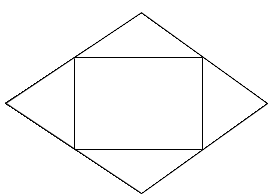                       K                              L      A                                                            C  	        N                                M 	DРешение.1)ABCD – ромб   KLMN – прямоугольник (по следствию 1.2.а)2)∙  3) ∙ Ответ: прямоугольник с площадью .                                                                           Задача 4.Докажите, что площадь параллелограмма, образованного прямыми, проходящими через вершины выпуклого четырехугольника и параллельными его диагоналям, в два раза больше площади исходного четырехугольника.Решение.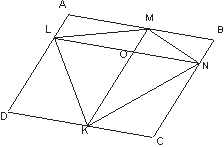 ;Так как AMOL, MONB, CKON, DKOL - параллелограммы, то  Отсюда получаем, чточто и требовалось доказать.Задача 5.Все стороны выпуклого четырехугольника площади 1 разделены на 2n равных частей, а затем точки деления на противоположных сторонах соединены так, чтобы получилась «косоугольная шахматная доска», состоящая из белых и черных «клеток» (см. рис. при n = 2). Доказать, что сумма площадей всех белых «клеток» равна сумме площадей всех черных «клеток» .Решение.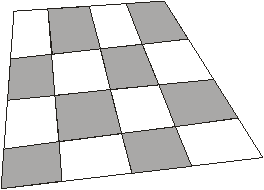 Из следствия 2 следует, что точки пересечения отрезков на этой доске делят каждый на равные части.Тогда в любом «маленьком» четырехугольнике, куда входят ровно две белые и две черные клетки, выполняются условия теоремы о бабочках. Нужное равенство установлено.Задача 6. Докажите, что если диагонали четырехугольника равны, то его площадь равна произведению средних линий. Доказательство:Так как диагонали AC = BD, параллелограмм Вариньона является ромбом, площадь ромба равна половине произведения его диагоналей.Что и требовалось доказать.Задача 7. Пусть L и N – середины противоположных сторон  BC  и  AD четырехугольника  ABCD . Доказать, что площадь четырехугольника  LPNQ  равна  сумме площадей треугольников ABP и CQD.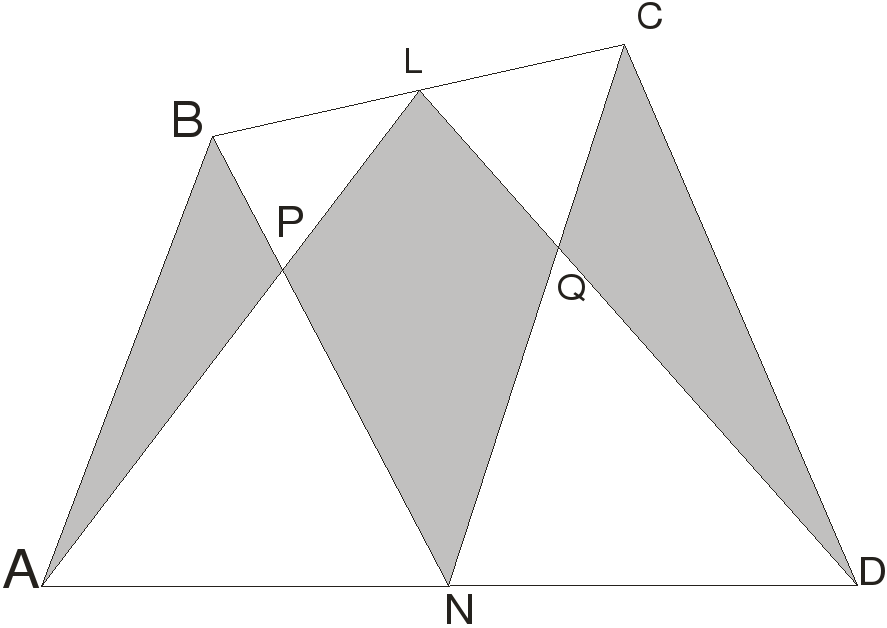 Решение.
Покажем, что  .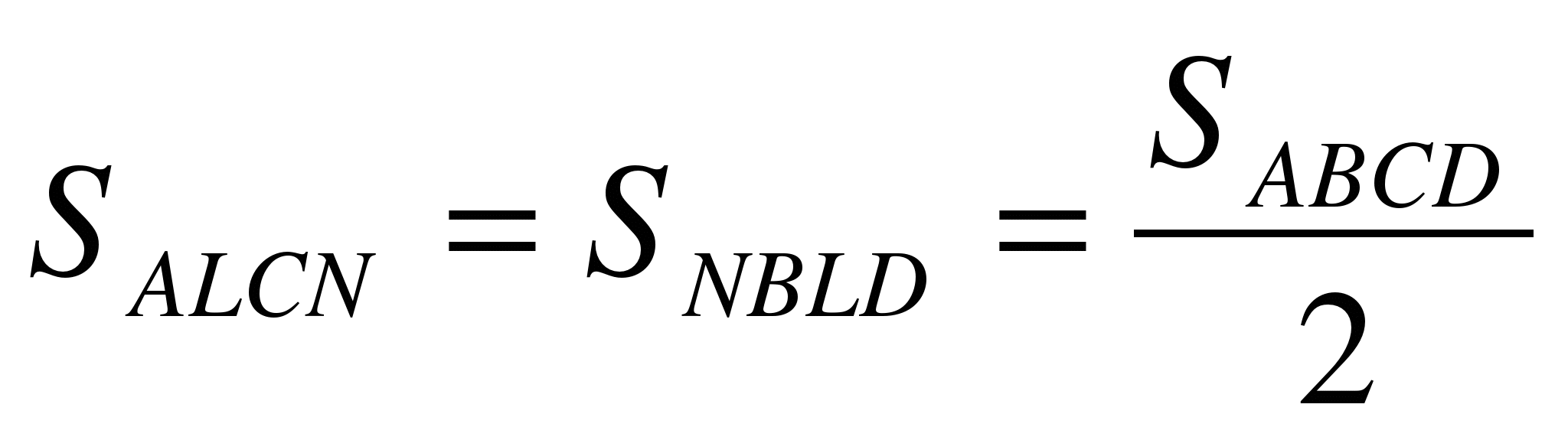 В треугольнике ACD медиана CN делит его на два треугольника равной площади, а в треугольнике ABC медиана AL делит его на два равновеликих треугольника. Так как , то . аналогично устанавливается нужное равенство и для четырехугольника ^ NBLD . 
Теперь утверждение задачи следует из того, что четырехугольники ALCN и NBLD покрывают внутри четырехугольника  ABCD два раза четырехугольник  LPNQ  и не покрывают треугольники ABP и CQD, а их сумма их площадей равна площади четырехугольника ABCD. Площадь четырехугольника, с другой стороны, равна сумме площадей шести треугольников (в том числе и треугольников ABP и CQD) и интересующего нас четырехугольника LPNQ.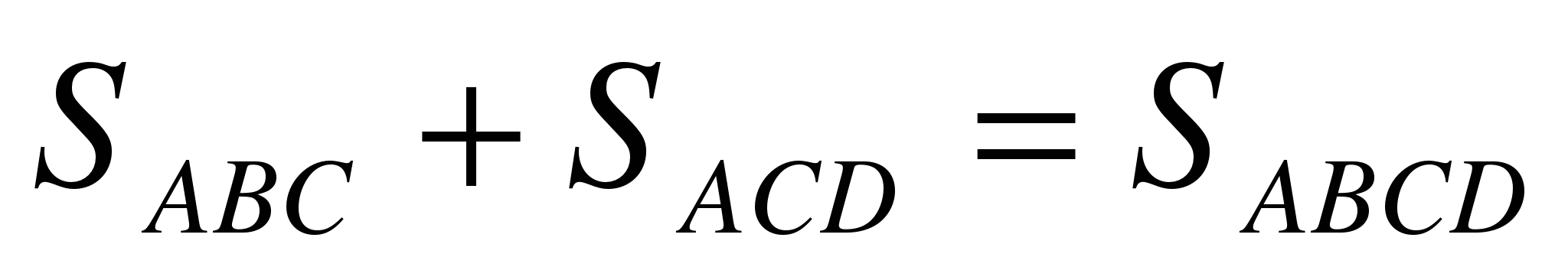 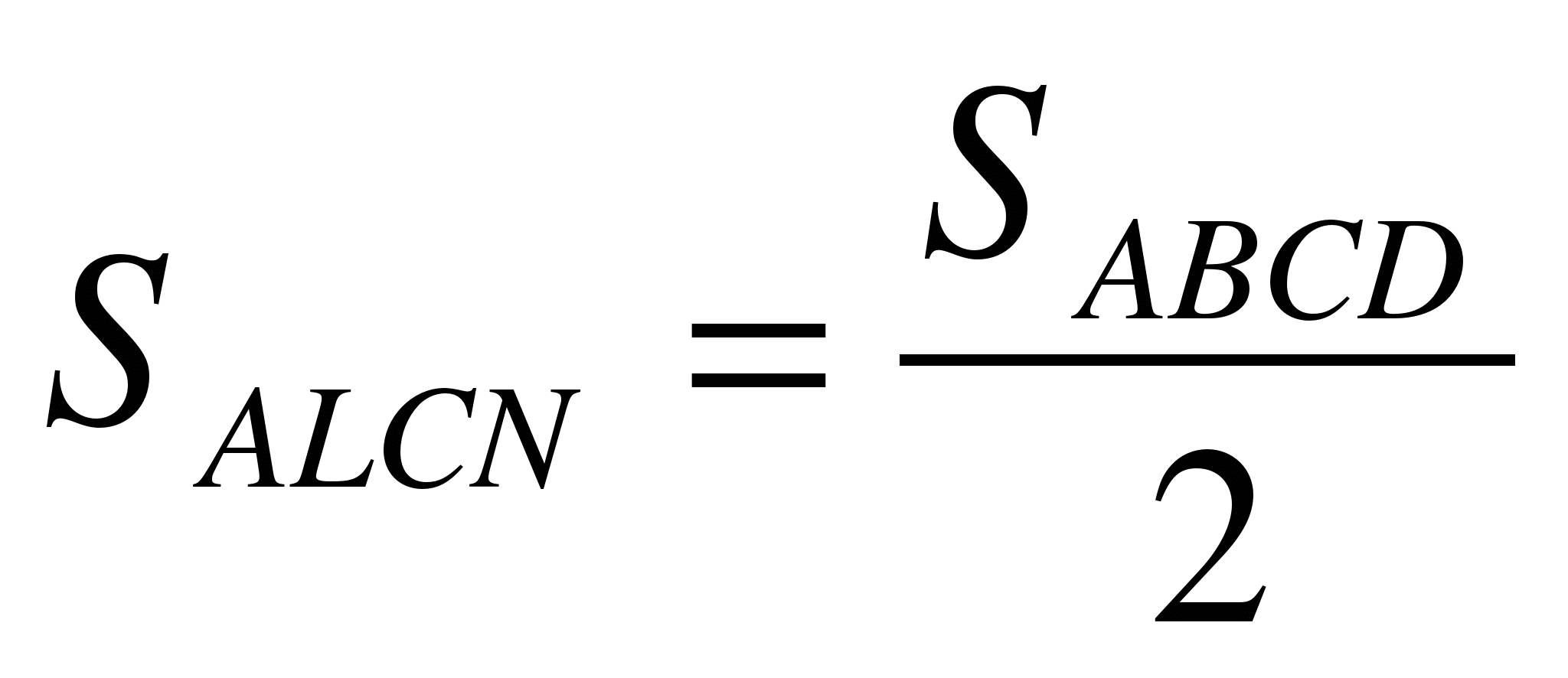 Что и требовалось доказать.3. Решение  задач с использованием теоремы Вариньона  и без её использованияЗадача 8.  Докажите, что середины сторон прямоугольника являются вершинами ромба. И  наоборот.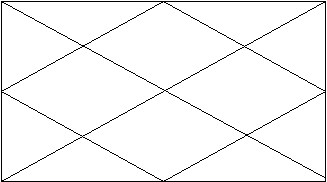 Доказательство:1-ый способ1. AC – диагональ. KL - средняя линия треугольника ABC. NM – средняя линия треугольника ADC. Треугольники ABC и ADC равны по третьему признаку равенства треугольников (AB=DC, BC=DC, AC – общая сторона) => KL=NM. Также KL||NM (AC||NM, AC||KL) => KLMN- параллелограмм.
2.  Из первого следует, что KL=NM. Аналогично можно доказать, что LM=KN. 
3. ABCD – прямоугольник => AC=BD. => KL=LM=MN=NK=> KLMN – ромб. 
2-ой способ а) Диагонали прямоугольника равны, поэтому середины сторон прямоугольника являются вершинами ромба (см. следствие 1.3.а);
б) Стороны прямоугольника перпендикулярны, поэтому бимедианы перпендикулярны, тогда середины сторон прямоугольника являются вершинами ромба (см.следствие1.3.б).
Что и требовалось доказать.Задача 9. У четырехугольника диагонали равны a и b. Найдите периметр четырехугольника, вершинами которого являются середины сторон данного четырехугольника.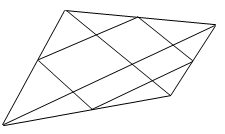 I способ (по школьной программе)1) Т.к. AF =FB и AN =ND, FN – средняя линия ∆ABD  2) Т.к. BL=LC и DM =MC, LM – средняя линия ∆CBD   3) Т.к. AF =FB и BL=LC, FL – средняя линия  ∆ABC   4) Т.к. DM =MC и AN =ND, MN – средняя линия ∆ADC  5) PFNML = FN + LM + FL +MN = II способ (с помощью параллелограмма Вариньона)1) По  теореме Вариньона FNML – параллелограмм.2)FN= , FL=3)PFNML= (FN + FL) ∙ 2 =  Ответ: a + b.Видим, что параллелограмм Вариньона помогает решать задачи значительно быстрее.
Что и требовалось доказать.Заключение«Нет ничего нового под солнцем, но есть кое-что старое, чего мы не знаем», – сказал американский литератор Лоренс Питер.Пьер Вариньон жил в 18 веке, но теорема Вариньона как нельзя актуальна именно в наши дни, когда чтобы всё успеть, необходимо гораздо больше, чем 24 часа в сутки.Поэтому была поставлена цель: изучить теорему Вариньона и научиться применять ее на практике с наименьшими временными затратами.Для этого был разобран весь теоретический материал, решены задачи базового уровня, а также повышенной сложности (олимпиадные). Было подсчитано, что на решение задачи традиционным способом затрачивается 15-20 минут, а зная теорему Вариньона и следствия из нее, доказательство сводится к одному-двум предложениям и занимает 1-2 минуты. При этом экономия времени на доказательство в среднем составляет 15 минут. Таким образом, уже даже решения трех задач добавят дополнительные сорок пять минут (т.е. целый урок) на доказательство других, более сложных.От этого повышается не только интерес к изучению данного предмета, но и сам процесс работы приносит удовлетворение. Цель работы считаю достигнутой.Список используемой литературыИнтернет-ресурсы ru.wikipedia.org/wiki/ Вариньон,_ПьерВ. Вавилов, П. Красников. Бимедианы четырехугольника//Математика. 2006 – №22.Геометрия: Учебник для 7 – 9 кл. общеобразовательных учреждений /Л. С. Атанасян, В.Ф. Бутузов, С. Б. Кадомцев и др., – М.: Просвещение.Геометрия: Доп. главы к шк. учеб. 8 кл.: Учеб. пособие для учащихся школ и классов с углубленным изучением математики / Л.С. Атанасян, В.Ф. Бутузов, С.Б. Кадомцев и др. – М.: Просвещение.Прасолов В.В. задачи по планиметрии. – Т.1, 2. – М.: Наука.Филипповский Г. Б. Параллелограмм Вариньона решает задачи //Математика в школе № 4 – 2006.Штейнгауз Г. Математический калейдоскоп. – М.: наука.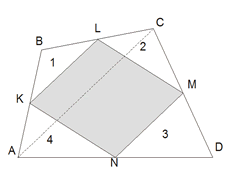 Дано:ABCD – выпуклый четырехугольникAK=KB; BL=LC; CM=MD; AN=NDДоказать:1) KLMN – параллелограмм;2) SKLMN= SABCD/2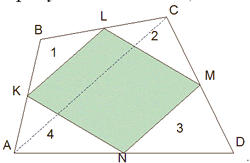 Дано:ABCD – четырехугольник;KLMN – параллелограммВариньона;AC=BDДоказать: KLMN – ромбб)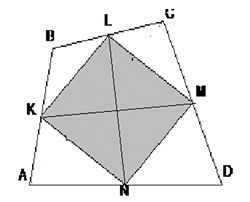 Дано:ABCD – четырехугольник;KLMN – параллелограмм Вариньона;KM и LN перпендикулярныДоказать:KLMN – ромб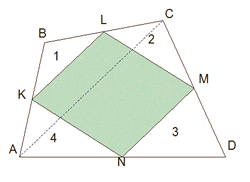 Дано:четырехугольник ABCD; KLMN – параллелограмм Вариньона;диагонали AC и BD – перпендикулярныДоказать: KLMN – прямоугольник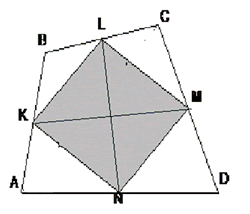 Дано:четырехугольник ABCD; KLMN – параллелограмм Вариньона;бимедианы KM и LN – равныДоказать: KLMN – прямоугольник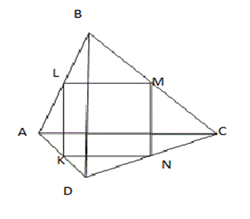 Дано:четырехугольник ABCD;KLMN – параллелограмм Вариньона;диагонали AC и BD – перпендикулярны; AC=BDДоказать: KLMN – квадрат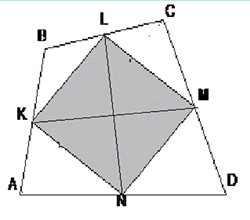 Дано:четырехугольник ABCD; KLMN – параллелограмм Вариньона;бимедианы KM и LN – перпендикулярны; KM=LNДоказать: KLMN – квадрат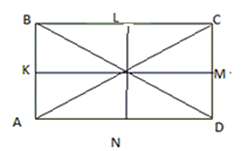 Дано:ABCD – четырехугольник;AC = BDДоказать: SABCD= KM*LN